HATHERSAGE PARISH COUNCILClerk – Mr. Steve Wyatt, Heart of Hathersage, Main Road, Hathersage, Derbyshire, S32 1BBMob: 07 432 422 470 Email: clerk@hathersageparishcouncil.gov.uk  27th August 2020To the Members of Hathersage Parish Council.Dear Councillor, You are summoned to attend the on-line meeting of Hathersage Parish Council at 7:30pm on Tuesday 1st September 2020. Join Zoom Meeting https://us02web.zoom.us/j/9491678155 Meeting ID: 949 167 8155. For audio only dial 0203 901 7895 followed by the meeting ID, calls charged at your providers rate for UK national calls.The Agenda for the meeting is set out below. Yours sincerely,Clerk for Hathersage Parish Council  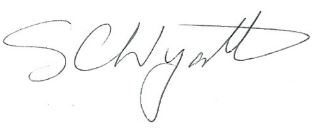 AGENDA1To receive apologies for absence.2To decide any variation in the order of business.3Declaration of Members Interests.4Public Participation.a)A period of not more than ten minutes will be made available for members of the public and Members of the Council to comment on any matter. b)If the Police Liaison Officer, a County Council or District Council Member is in attendance they will be given the opportunity to raise any relevant matter.5Confirmation of Minutes of HPC meeting of 4th August 2020 and to note any matters arising.  6Financial Matters – RFO’s Report.6.1To Receive statement of accounts.6.2To approve accounts for payment.6.3To note account scrutiny arrangements and approve signatories for 6th October meeting from the agreed schedule to approve and pay wages and any urgent items between this and the 6th October meeting.6.4Review and re-approval of the Scheme of Delegation.Break for KGF Business to include changing of bank account.Committees and Working Groups7Swimming Pool Committee. To receive minutes of recent meetings.7.1Swimming Pool website replacement – to consider the quote received or defer to SPC.7.2To consider the DDDC response with regards a request for financial support to HPC within the funding being provided to Freedom Leisure.8Recreation Committee. To receive minutes of the meeting 18/08/20208.1Confidential item - Bowling Green access.8.2Further repairs to the playing field wall and further spend within this financial year.8.3To consider the quotes received for tree pruning within the playing field.9Planning Committee – To receive minutes of recent meetings.10Amenities Committee – To receive minutes of the meeting 18/08/2020.10.1Update on covered seating, planters and alternative seating.10.2Consultation with Statutory Stakeholders (utility companies) re positioning of planters – for information and to note.10.3DDDC/DCC disposal of residual / black bin waste – an agreement is required on representations to DDDC/DCC.11Transport Committee – To receive minutes of recent meetings12HR Committee – To receive minutes of recent meetings.13Website Update – To receive any report of the Website the meetings 14/08/2020Working Group.14Burial Ground Committee – To receive minutes of recent meetings.15Clerk’s Report/Correspondence –                                    15.1Replacement of faulty CCTV recorder – to consider the quote received.16Village Matters16.1DDDC weed spraying survey and letter received from the Hathersage Rewilding Group.16.2To consider options proposed for the Royal British Legion parade16.3To note HPC insurance cover for the Royal British Legion parade.16.4To consider a proposal for a Community Project, letter received from Mr. M Pullman.16.5Neighbourhood plans and NALC facilitating a consultation on proposed government changes to the planning system.16.6Have your say on ward boundaries for Derbyshire Dales District Council.17Memorial Hall - To receive Memorial Hall Management Committee Minutes.18To note DALC circulars and other items circulated.19To confirm the next HPC on-line meeting will be at 7.30 pm Tuesday 6th October 2020.20To note items for the 6th October 2020 agenda.